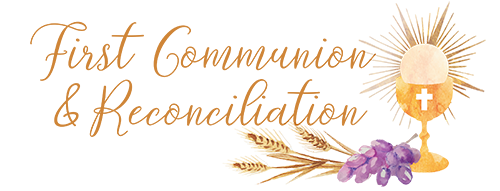 At Home ProgramWeek # 6 October 22, 2023"Therefore, since we are surrounded by so great a cloud of witnesses, let us also lay aside every weight, and sin which clings so closely, and let us run with perseverance the race that is set before us…" - Hebrews 12:1Gospel…Matthew 22:34-40…Jesus Great RuleAn adaption of the Sunday Gospel.Listener:  Jesus, which commandment of God is the most important one?Jesus:  Love the Lord, your God, with your whole heart and soul and mind.  Love your neighbor the same way you love yourself.Gospel Reflection Questions (not required, but could help with discussion…just a summary is fine)How do you show your love for God?How do you show love for others?How do you show love for yourself?Together in Jesus…First Reconciliation Lesson 3…”We Can Act Like Jesus”…”Family Time Poster”Read the paragraph at the beginning with your child(ren).Complete the activity, both writing the rules and having everyone sign.Close in prayer with your child(ren).We’ll be in Together in Jesus…First Reconciliation Lesson 4 next week 